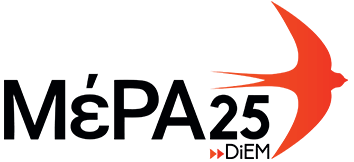 Τρίτη, 15 Οκτωβρίου 2019ΕΡΩΤΗΣΗΠρος: τον Υπουργό Εργασίας και Κοινωνικών Υποθέσεων κ. Γιάννη ΒρούτσηΘέμα: Σοβαροί κίνδυνοι για το «Το Σπίτι της ΑΡΣΙΣ»«Το Σπίτι της ΑΡΣΙΣ» λειτουργεί στο Ωραιόκαστρο Θεσσαλονίκης από το 2007 με τη συνεργασία της ΑΡΣΙΣ-Κοινωνική Οργάνωση Υποστήριξης Νέων, του Εθνικού Κέντρου Κοινωνικής Αλληλεγγύης, και του Υπουργείου Εργασίας και Κοινωνικών Υποθέσεων. Πρόκειται για ξενώνα βραχείας και έκτακτης φιλοξενίας παιδιών και εφήβων θυμάτων παραμέλησης, κακοποίησης, εμπορίας και διακίνησης. Στα 12 χρόνια λειτουργίας του έχουν υποστηριχθεί περισσότερα από 300 παιδιά και αποτελεί τον μοναδικό ξενώνα επείγουσας φιλοξενίας σε ολόκληρη τη Βόρεια Ελλάδα, με δυνατότητα για υποδοχή παιδιών και εφήβων σε κίνδυνο εντός 48 ωρών. Ενδεικτικά, η Εισαγγελία Ανηλίκων Θεσσαλονίκης (σε έγγραφό της προς το Υπουργείο Εργασίας και Κοινωνικών Υποθέσεων) τονίζει τον κομβικό ρόλο της στη θέσπιση και εφαρμογή του Πρωτοκόλλου Διαχείρισης της Διαδικασίας Αφαίρεσης Επιμέλειας/Γονικής Μέριμνας Παραμελημένων και Κακοποιημένων Ανηλίκων που δημιουργήθηκε στο πλαίσιο σύστασης του Δικτύου Φροντίδας Παιδιών σε Κίνδυνο, με τη συνεργασία της Εισαγγελίας Ανηλίκων Θεσσαλονίκης, της 3ης και 4ης ΥΠΕ και του ΑΠΘ.Μέχρι πρόσφατα ένα μέρος της χρηματοδότησης προερχόταν από το Υπουργείο Εργασίας και Κοινωνικών Υποθέσεων και αφορούσε τα λειτουργικά έξοδα της δομής (μισθοδοσίες ελάχιστου απαραίτητου προσωπικού, τηλεπικοινωνίες, μέρος του πετρελαίου θέρμανσης, ΔΕΗ), ενώ οι υπόλοιπες ανάγκες καλύπτονταν από ιδίους πόρους της οργάνωσης (δωρεές και χορηγίες σε είδη, υπηρεσίες και χρήματα). Με απόφαση της προηγούμενης κυβέρνησης, για το έτος 2019 η υποχρέωση χρηματοδότησης του ξενώνα μεταφέρθηκε στην Περιφέρεια Κεντρικής Μακεδονίας, χωρίς όμως την εξασφάλιση των ανάλογων πιστώσεων, γεγονός που είχε ως αποτέλεσμα την κάλυψη μόνο του 12% του ετήσιου κόστους.   Πρόκειται για περικοπή ύψους που θέτει σε κίνδυνο τη δυνατότητα λειτουργίας του ξενώνα – μια εξέλιξη απαράδεκτη δεδομένου ότι η συνέχιση λειτουργίας του, αλλά και η δημιουργία νέων τέτοιων δομών επείγουσας φιλοξενίας, αποτελούν πάγια και διαρκή ανάγκη στον τομέα της παιδικής προστασίας (βλ. τις διαπιστώσεις και προτάσεις για τη λειτουργία των ιδρυμάτων παιδικής προστασίας του Βοηθού Συνηγόρου του Πολίτη – Συνηγόρου του Παιδιού).  Κατόπιν τούτων ερωτάται ο κ. ΥπουργόςΠοια άμεσα μέτρα θα λάβει η κυβέρνηση ώστε:Να καλυφθεί το κόστος λειτουργίας για το οικονομικό έτος 2019;Να ρυθμιστεί ένα βιώσιμο χρηματοδοτικό καθεστώς για την εξασφάλισης της συνέχισης λειτουργίας της ως άνω δομής;Να μην προκληθούν περαιτέρω ελλείψεις στο σύστημα παιδικής προστασίας μέσα από το κλείσιμο της μοναδικής δομής επείγουσας φιλοξενίας σε ολόκληρη τη Βόρειο Ελλάδα;Ο ερωτών βουλευτήςΓιάνης ΒαρουφάκηςΒουλευτής Α’ ΘεσσαλονίκηςΠρόεδρος της Κ.Ο. ΜέΡΑ25